Jeden Tag ein bisschen Spaß! 2. Steckspiel: ( feinmotorische Übung mit Auge-Hand Koordination)Materialen: Strohhalme, Sieb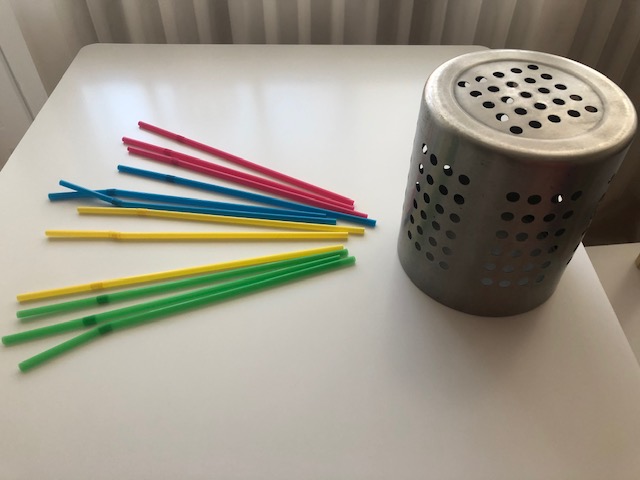 Spiellauf:Die Kinder greifen die Strohhalme zwischen Daumen und Zeigefinger und versuchen durch die Löcher stecken. Mit der anderen Hand können sie das Sieb festhalten.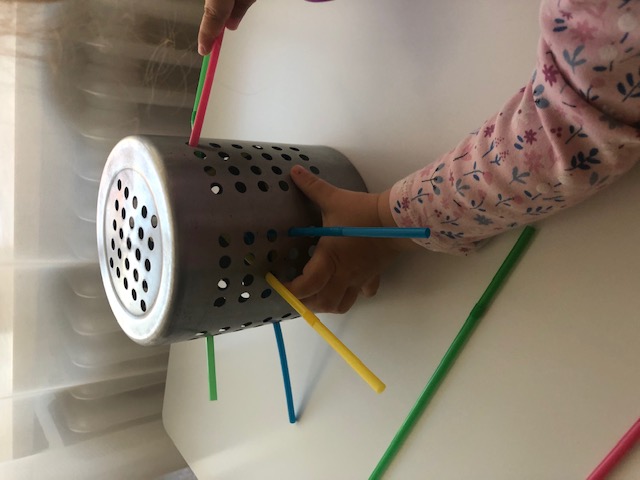 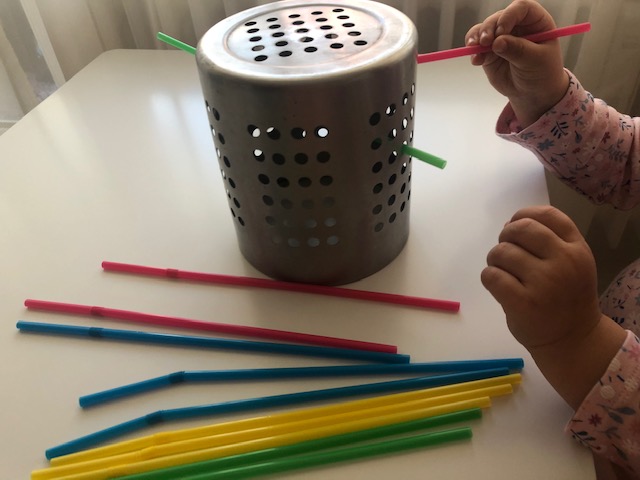 